Združenie pestovateľov obilnínZáhradnícka 21, SK-811 07 Bratislava 1, SlovenskoAKTUÁLNE CENY A VÝVOJ NA TRHU OBILNÍN K 21.11. 2019● Futures ceny zrnín na burzách k 21.11.2019Kurz (NBS): EURO/USD: 1,1059 ▼; EURO/HUF: 333,41 ▼ Trend: od posledného predošlého údaju: nárast ▲ ; resp. pokles ▼● Trhové ceny obilnín vo vybraných krajinách Európskej únieVysvetlivky:Vývoj trhovej ceny oproti predchádzajúcej hodnote: nárast ▲; pokles ▼; - (bez znaku) stagnácia / neporovnateľné. D – dodané; S – silo; DS – zo sila, na nákladnom aute; DP – z farmy, na nákladnom aute; DF – dodané prvému zákazníkovi, na nákladnom aute; FG – cena na farme; GEX – cena na burze obilia; FOB – „free on board“ (Incoterm) – voľné na palube; CIF – po zaplatení nákladov, poistenia a naloženia; N – neznáme miesto.● Ceny obilnín na Slovensku k 47.týždňu 2019 (v €uro/t)Vysvetlivky: Západ – kraje BA, TT, NR, TN; Stred – kraje BB, ZA; Východ – kraje PO, KE.Zdroje informácií: Ing. Cikatricis, Ing. Jakubička, Ing. Papp; Ing. Slocik; Ing. Krajanec.● Komentár	Podľa analýzy trhu s obilím Európskej Komisie k 19.11.2019 cena mäkkej pšenice v Mexickom zálive USA je na úrovni 206 €/t, teda za ostatný mesiac stúpla len mierne o 1%, no jej medziročný nárast je až 9%. Vo francúzskom prístave Rouen naopak cena pšenice (1.stupeň) je 185 €/t, za ostatný mesiac stúpla o 2%, no medziročne klesla o 9%. Podobný vývoj je aj u kukurice, ktorá má aktuálne v Mexickom zálive USA cenu 154 €/t, kým vo francúzskom prístave Bordeaux 166 €/t. No kým v USA cena kukurice medziročne stúpla o 8%, v EÚ naopak klesla o 7%. Výraznejší pokles zaznamenal jačmeň kŕmny, ktorý sa predáva v Rouen (FR) rovnako ako v oblasti Čierneho mora za 169 €/t. Je to o 18-19% menej ako vlani v rovnakom čase. Cena sóje (2Y) v USA je aktuálne 324 €/t, čo je o 12% viac ako v rovnakom období roku 2018.Pre info: Komoditná burza v Chicagu CBoT otvorila termínovaný obchod s umelými hnojivami v rámci svetového obchodu. Sledovať (v angličtine) je ho možné na internetovej stránke: https://www.cmegroup.com/trading/agricultural/fertilizer.htmlPodnetom k tomu bol zrejme rastúci objem obchodu, čo dokumentuje graf priemernej dennej tonáže termínovaného obchodu hnojív vo svete: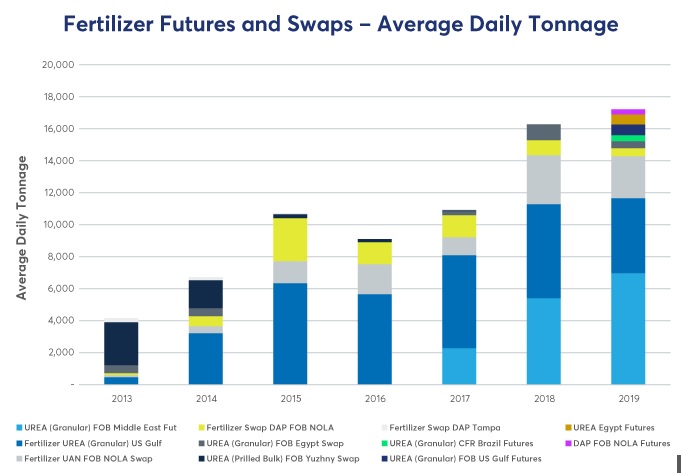 Zdroje: Európska Komisia; portály búrz.Spracovala: Ing. Vladimíra Debnárová, tajomník Združenia pestovateľov obilnín; www.obilninari.sk €uro/tonaPlatí ktrendPšenica potravinárskaPšenica potravinárskaPšenica potravinárskaPšenica potravinárskaMATIF Paríž180,00XII.´19▲CBoT Chicago172,67III.´20▲KBB Bratislava160,31I.´20-KukuricaKukuricaKukuricaKukuricaMATIF Paríž164,00I.´20▲CBoT Chicago122,30XII.´19▼BÉT Budapešť---KBB Bratislava135,00I.´20-Repka olejkaRepka olejkaRepka olejkaRepka olejkaMATIF Paríž391,75II.´20▼KBB Bratislava358,50I.´20-Trhové ceny obilnín v EÚ k 21.novembru 2019, €uro/tona (bez DPH)Trhové ceny obilnín v EÚ k 21.novembru 2019, €uro/tona (bez DPH)Trhové ceny obilnín v EÚ k 21.novembru 2019, €uro/tona (bez DPH)Trhové ceny obilnín v EÚ k 21.novembru 2019, €uro/tona (bez DPH)Trhové ceny obilnín v EÚ k 21.novembru 2019, €uro/tona (bez DPH)Trhové ceny obilnín v EÚ k 21.novembru 2019, €uro/tona (bez DPH)Trhové ceny obilnín v EÚ k 21.novembru 2019, €uro/tona (bez DPH)Trhové ceny obilnín v EÚ k 21.novembru 2019, €uro/tona (bez DPH)Trhové ceny obilnín v EÚ k 21.novembru 2019, €uro/tona (bez DPH)Trhové ceny obilnín v EÚ k 21.novembru 2019, €uro/tona (bez DPH)Trhové ceny obilnín v EÚ k 21.novembru 2019, €uro/tona (bez DPH)Trhové ceny obilnín v EÚ k 21.novembru 2019, €uro/tona (bez DPH)Trhové ceny obilnín v EÚ k 21.novembru 2019, €uro/tona (bez DPH)Trhové ceny obilnín v EÚ k 21.novembru 2019, €uro/tona (bez DPH)Trhové ceny obilnín v EÚ k 21.novembru 2019, €uro/tona (bez DPH)pšenica potravinárskapšenica potravinárskapšenica potravinárskapšenica potravinárskapšenica potravinárskajačmeň kŕmnyjačmeň kŕmnyjačmeň kŕmnyjačmeň kŕmnyjačmeň kŕmnykukurica kŕmnakukurica kŕmnakukurica kŕmnakukurica kŕmnakukurica kŕmnaDEHamburg179,00▼DSDEHamburg163▼DSDEMníchov157,00▲DSFRRouen178▼DPFRRouen166▼DPFRBordeaux166▲DPBEBrusel185,00▲DPBEBrusel168,00▲DPHUTransdanubia130,78▲FGHUTransdanub159,99▲FGHUTransdanub134,28▲FGATViedeň139▼DSATViedeň171▲DSATViedeň140,00-DSPLZachodni144▲DFPLSlaski158▼DFPLZachodni153▲DFROConstanca162▲FOBCZPraha161▼DFCZPraha--DFSKBratislava132▼DPROConstanc177▲FOBROMutenia152▼DSraž potravinárskaraž potravinárskaraž potravinárskaraž potravinárskaraž potravinárskaSKBratislava165▲DPSKBratislava128▲DPDEHamburg161,00▲DSpšenica kŕmnapšenica kŕmnapšenica kŕmnapšenica kŕmnapšenica kŕmnajačmeň sladovníckyjačmeň sladovníckyjačmeň sladovníckyjačmeň sladovníckyjačmeň sladovníckyCZPraha158,93-DFDEHamburg178,00▲DSDEMannheim199,50▼DSSKBratislava--NHUTransdanub155,23▲FGCZPraha--DFpšenica tvrdápšenica tvrdápšenica tvrdápšenica tvrdápšenica tvrdáPLSlaski154,54▲DFFRRouen --DPESCordoba255,00▲DSATViedeň--DSPLZachodni175▲DFFRLa Pallice267,79▲DPSKBratislava126▼DPSKBratislava---ITBologna258▲DFZápadStredVýchodPšenica potravinárskaPšenica potravinárskaPšenica potravinárskaPšenica potravinárskakvalita E150 - 155145 - 150145 - 150kvalita A145 - 150140 - 145140 - 145kvalita B140 - 145140 - 145140 - 145Pšenica kŕmna130 - 145125 - 130143 - 145Jačmeň sladovnícky170 - 190-180 - 190Jačmeň kŕmny125 - 140120 - 130130 - 140Kukurica na zrno125 - 135120 - 130120 - 125